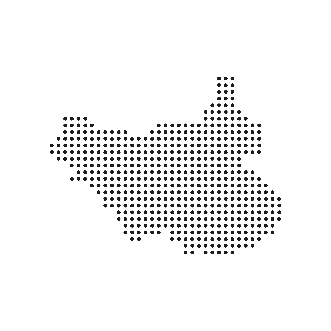 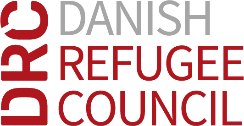                                                                                                                                                             01st March 2021 The Danish Refugee Council (DRC) with funding from several Donor invites all interested and qualified service providers to participate on the tender proposal for Consultant Services for DHIS 2 system design for DRC DDG.The request is for provision of consultant services under DANIDA for DRC South Sudan program. •	Tender name: Provision of Consultant Services for DHIS Designs- DRC South Sudan.•	Tender Number:  RFP-SSD-JUB-2021-016•	Tender Issuing date:  01 March 21 •	Clarification closing date: 10 March 21 -14:00 EAT•	Tender Closing Date: 14 March 21 at 15.00 EATThe bidding documents with all relevant detailed information can be request through email:  ayume.william@drc.ngo